财务处党支部学习十九大党章讲座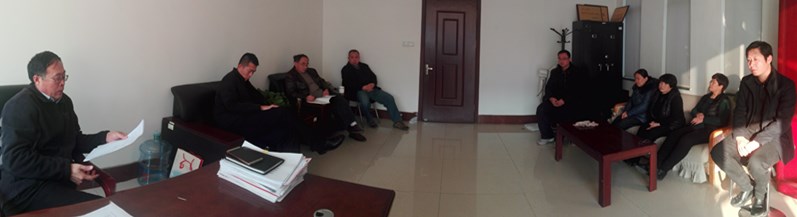 参加人员：王景升、于和成、王洪昌、盖丽、李桂莲、张波、周龙、赵明丽、徐凤昌、许德军党章都做过哪些修改？十九大党章的变与不变有哪些？这部新党章的历史性贡献是什么？中央候补委员、中央党校校委委员、教务部主任、教授谢春涛主讲《十九大党章公开课》，运用目前最前沿的制作手段，为广大党员群众辅导学习此次新修订的党章。　　公开课将以十九大通过的党章修正案为依据，全景式展现党的十八大以来党的理论创新、实践创新、制度创新取得的成果，集中体现党的十九大报告确立的重大理论观点和重大战略思想，反映这些年来党的建设的成功经验，力求深入推动全党尊崇党章，把党章规定落实到各项事业中去。                     2017年12月1日